ПРАВИТЕЛЬСТВО РЕСПУБЛИКИ  АЛТАЙМИНИСТЕРСТВО РЕГИОНАЛЬНОГО РАЗВИТИЯРЕСПУБЛИКИ АЛТАЙ(Минрегионразвития РА)ПРИКАЗ«___»___________ 2018 г.                                                                  № _______г. Горно-АлтайскОб утверждении Порядка и перечня случаев оказания на возвратной и (или) безвозвратной основе за счет средств республиканского бюджета Республики Алтай дополнительной помощи при возникновении неотложной необходимости в проведении капитального ремонта общего имущества в многоквартирных домах 	В соответствии с пунктом 8.8 статьи 13 Жилищного кодекса Российской Федерации, пунктом 7.13 части 1 статьи 2 Закона Республики Алтай от 27 июня 2013 года № 39-РЗ «О регулировании отношений в сфере обеспечения проведения капитального ремонта общего имущества в многоквартирных домах на территории Республики Алтай», абзацем тридцатым пункта 36 Положения о Министерстве регионального развития Республики Алтай, утвержденного постановлением Правительства Республики Алтай от 18 мая 2006 года № 99, 	ПРИКАЗЫВАЮ:Утвердить прилагаемый Порядок и перечень случаев оказания на возвратной и (или) безвозвратной основе за счет средств республиканского бюджета Республики Алтай дополнительной помощи при возникновении неотложной необходимости в проведении капитального ремонта общего имущества в многоквартирных домах.Контроль за исполнением настоящего Приказа возложить на заместителя министра регионального развития Республики Алтай Носову М.С.И.о. министра						                         В.Г. ЕмельяновМ.Н. НиколаеваУТВЕРЖДЕНприказом Министерства регионального развития Республики Алтайот «__» _______ 2018 г. № ____Порядок и перечень случаев оказания на возвратной и (или) безвозвратной основе за счет средств республиканского бюджета Республики Алтай дополнительной помощи при возникновении неотложной необходимости в проведении капитального ремонта общего имущества в многоквартирных домах 1. Настоящий Порядок и перечень случаев оказания на возвратной и (или) безвозвратной основе за счет средств республиканского бюджета Республики Алтай дополнительной помощи при возникновении неотложной необходимости в проведении капитального ремонта общего имущества в многоквартирных домах (далее – Порядок) разработан в соответствии с пунктом 8.8 статьи 13 Жилищного кодекса Российской Федерации, пунктом 7.13 части 1 статьи 2 Закона Республики Алтай от 27 июня 2013 года № 39-РЗ «О регулировании отношений в сфере обеспечения проведения капитального ремонта общего имущества в многоквартирных домах на территории Республики Алтай», абзацем тридцатым пункта 36 Положения о Министерстве регионального развития Республики Алтай, утвержденного постановлением Правительства Республики Алтай от 18 мая 2006 года № 99 и определяет перечень случаев, которые требуют принятия неотложных мер по организации проведения капитального ремонта общего имущества в многоквартирных домах, и процедуру оказания на возвратной и (или) безвозвратной основе за счет средств республиканского бюджета Республики Алтай дополнительной помощи для принятия неотложных мер.2. Перечень случаев оказания на возвратной и (или) безвозвратной основе за счет средств республиканского бюджета Республики Алтай дополнительной помощи при возникновении неотложной необходимости в проведении капитального ремонта общего имущества в многоквартирных домах включает в себя: пожары и взрывы, внезапное обрушение зданий и сооружений, аварии на электроэнергетических системах, аварии на коммунальных системах жизнеобеспечения, гидродинамические аварии, опасные геологические явления, опасные метеорологические явления, опасные гидрологические явления, природные пожары, крупные террористические акты (далее – чрезвычайная ситуация).3. Дополнительная помощь на возвратной и (или) безвозвратной основе при возникновении неотложной необходимости в проведении капитального ремонта общего имущества в многоквартирных домах предоставляется специализированной некоммерческой организации «Региональный фонд капитального ремонта многоквартирных домов на территории Республики Алтай» (далее – Региональный оператор) за счет средств республиканского бюджета Республики Алтай.4. Решение об оказании на возвратной и (или) безвозвратной основе за счет средств республиканского бюджета Республики Алтай дополнительной помощи при возникновении неотложной необходимости в проведении капитального ремонта общего имущества в многоквартирных домах (далее – Решение) утверждается нормативным правовым актом Правительства Республики Алтай.5. Для принятия Решения Региональный оператор в течение 30 календарных дней со дня возникновения чрезвычайной ситуации, указанной в пункте 2 настоящего Порядка, представляет в Министерство регионального развития Республики Алтай (далее – уполномоченный орган) информацию о необходимости проведения капитального ремонта с приложением следующих документов:а) сведения о техническом состоянии общего имущества многоквартирного дома, о проведении капитального ремонта которого решается вопрос;б) решение органа, осуществляющего функции по выработке и реализации государственной политики, нормативно-правовому регулированию, а также по надзору и контролю в области гражданской обороны, защиты населения и территорий от чрезвычайных ситуаций природного и техногенного характера, обеспечения пожарной безопасности и безопасности людей на водных объектах на территории Республики Алтай, о признании случая чрезвычайной ситуацией;в) перечень услуг и (или) работ по капитальному ремонту;г) смету расходов на оказание услуг и (или) выполнение работ по капитальному ремонту.6. На основании информации, представленной Региональным оператором в соответствии с пунктом 5 настоящего Порядка, уполномоченный орган в течение 15 календарных дней со дня ее получения разрабатывает проект нормативного правового акта Правительства Республики Алтай об утверждении перечня услуг и (или) работ по капитальному ремонту общего имущества в многоквартирном доме, предельно допустимой стоимости услуг и (или) работ по капитальному ремонту и источников его финансирования и направляет его в установленном порядке в Правительство Республики Алтай.              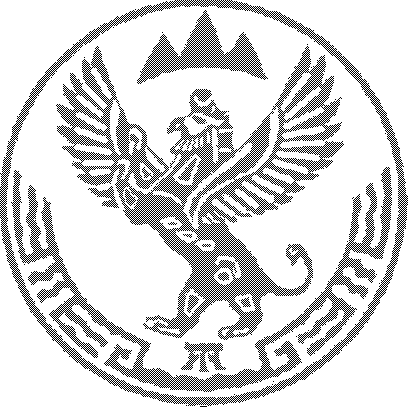 